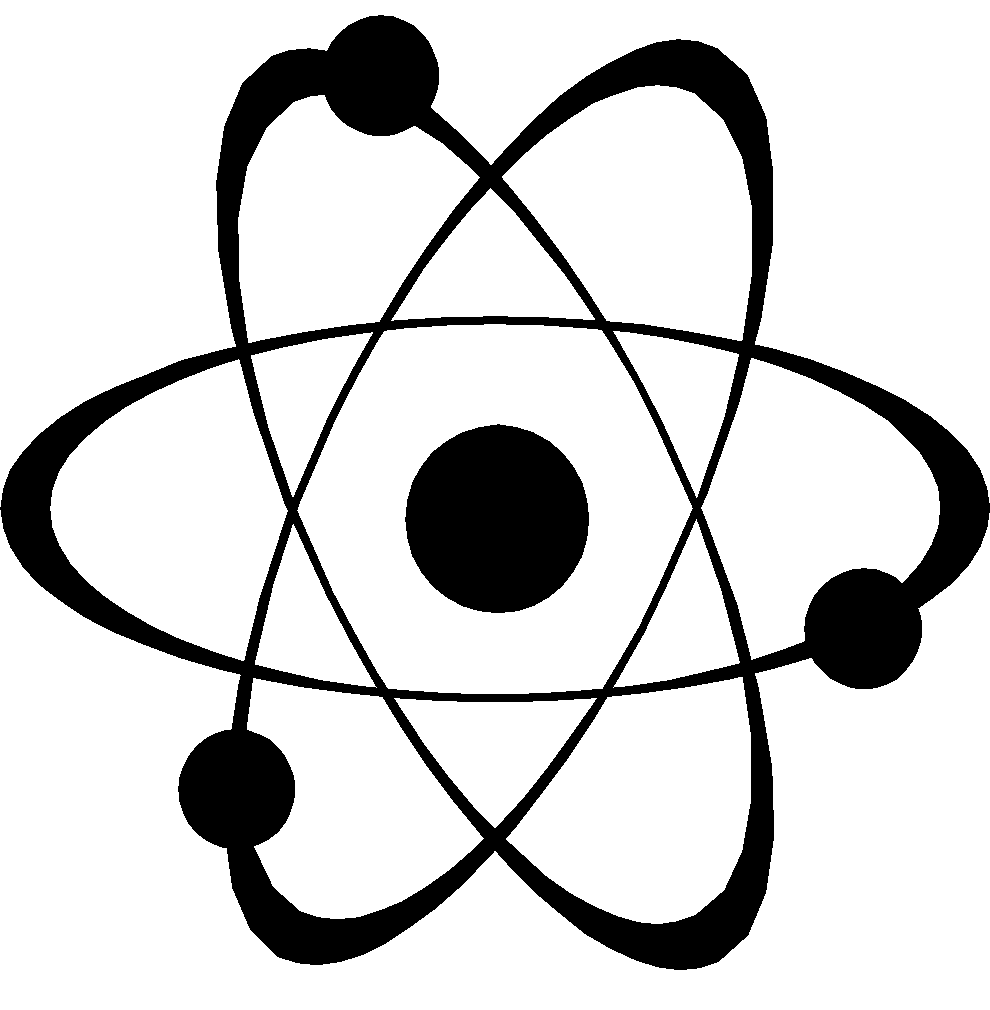 Marvin Camras Children’s Engineering School  3900 N. Mango Street    • Chicago, Illinois 60639Phone:  773-534-2960                        www.camras.cps.edu                                      Fax:  773-534-2963All students:     Book Bag (large enough to hold folders without folding them.)School Uniform Required:      KDG – 2nd grades:   Burgundy Camras T-Shirt and Black Joggers3rd – 5th grades: Burgundy Polo Shirt and Khaki Pants 6th – 8th grades:  Black Polo Shirt and Khaki Pants*Locks will be sold for $6.00**ONLY Marvin Camras locks  may be used for student lockers.***Items may need to be replenished throughout the school year.  Students are expected to have materials at all times.All students:     Book Bag (large enough to hold folders without folding them.)School Uniform Required:      KDG – 2nd grades:   Burgundy Camras T-Shirt and Black Joggers3rd – 5th grades: Burgundy Polo Shirt and Khaki Pants 6th – 8th grades:  Black Polo Shirt and Khaki Pants*Locks will be sold for $6.00**ONLY Marvin Camras locks  may be used for student lockers.***Items may need to be replenished throughout the school year.  Students are expected to have materials at all times.All students:     Book Bag (large enough to hold folders without folding them.)School Uniform Required:      KDG – 2nd grades:   Burgundy Camras T-Shirt and Black Joggers3rd – 5th grades: Burgundy Polo Shirt and Khaki Pants 6th – 8th grades:  Black Polo Shirt and Khaki Pants*Locks will be sold for $6.00**ONLY Marvin Camras locks  may be used for student lockers.***Items may need to be replenished throughout the school year.  Students are expected to have materials at all times.All students:     Book Bag (large enough to hold folders without folding them.)School Uniform Required:      KDG – 2nd grades:   Burgundy Camras T-Shirt and Black Joggers3rd – 5th grades: Burgundy Polo Shirt and Khaki Pants 6th – 8th grades:  Black Polo Shirt and Khaki Pants*Locks will be sold for $6.00**ONLY Marvin Camras locks  may be used for student lockers.***Items may need to be replenished throughout the school year.  Students are expected to have materials at all times.All students:     Book Bag (large enough to hold folders without folding them.)School Uniform Required:      KDG – 2nd grades:   Burgundy Camras T-Shirt and Black Joggers3rd – 5th grades: Burgundy Polo Shirt and Khaki Pants 6th – 8th grades:  Black Polo Shirt and Khaki Pants*Locks will be sold for $6.00**ONLY Marvin Camras locks  may be used for student lockers.***Items may need to be replenished throughout the school year.  Students are expected to have materials at all times. KINDERGARTEN1 pack of white copy paper 8 ½ x 11 (500 ream)1 pack of index cards (colored)10 Elmer glue sticks2 boxes of 24 count crayons1 bottle of Elmer Liquid Glue8 BLACK Bold EXPO dry erase markers1 dry erase eraser4 packs of index cards2 10 pack of washable colored markers1 box Paper Mate Flair tip markers1 blunt tipped Fiskar scissor1 BOX Sharpie Flip Chart Marker- Mixed Colors3 plain plastic folders with fasteners            (1 each: blue, red, yellow)5 boxes of Kleenex1 bottle of hand sanitizer1 box of baggies(gallon size)1 box of baggies(sandwich size)2 boxes of baby wipes3 containers Lysol Disinfecting Wipes2 rolls of paper towels1 roll of packing tape1 headphones - NOT earbudsDO NOT write any names on materials.  Classroom materials are shared throughout the year.       KINDERGARTEN1 pack of white copy paper 8 ½ x 11 (500 ream)1 pack of index cards (colored)10 Elmer glue sticks2 boxes of 24 count crayons1 bottle of Elmer Liquid Glue8 BLACK Bold EXPO dry erase markers1 dry erase eraser4 packs of index cards2 10 pack of washable colored markers1 box Paper Mate Flair tip markers1 blunt tipped Fiskar scissor1 BOX Sharpie Flip Chart Marker- Mixed Colors3 plain plastic folders with fasteners            (1 each: blue, red, yellow)5 boxes of Kleenex1 bottle of hand sanitizer1 box of baggies(gallon size)1 box of baggies(sandwich size)2 boxes of baby wipes3 containers Lysol Disinfecting Wipes2 rolls of paper towels1 roll of packing tape1 headphones - NOT earbudsDO NOT write any names on materials.  Classroom materials are shared throughout the year.      1ST GRADE1 soft pencil case with zipper (NO PENCIL BOXES)3 doz. #2 pencils w/ erasers-sharpened (Dixon/Office Depot Brand)2 pink erasers20 glue sticks1 box of 24 count crayons10 BLACK Bold EXPO dry erase markers1 clean sock (for dry erase boards)1 red folder2 Primary Composition Notebooks2 WIDE Ruled Composition Notebooks (NOT COLLEGE RULED/NO SPIRALS)1 yellow highlighter1 container of Lysol Disinfecting Wipes4 boxes of Kleenex1 box of baggies (gallon size)- GIRLS1 box of baggies (sandwich size)- BOYS2 rolls of paper towel1 pair of blunt scissors3 packs of Post-It notes DO NOT write any names on materials.  Classroom materials are shared throughout the year.      NO Sharpeners. 1ST GRADE1 soft pencil case with zipper (NO PENCIL BOXES)3 doz. #2 pencils w/ erasers-sharpened (Dixon/Office Depot Brand)2 pink erasers20 glue sticks1 box of 24 count crayons10 BLACK Bold EXPO dry erase markers1 clean sock (for dry erase boards)1 red folder2 Primary Composition Notebooks2 WIDE Ruled Composition Notebooks (NOT COLLEGE RULED/NO SPIRALS)1 yellow highlighter1 container of Lysol Disinfecting Wipes4 boxes of Kleenex1 box of baggies (gallon size)- GIRLS1 box of baggies (sandwich size)- BOYS2 rolls of paper towel1 pair of blunt scissors3 packs of Post-It notes DO NOT write any names on materials.  Classroom materials are shared throughout the year.      NO Sharpeners. 2ND GRADE1 soft pencil case with zipper- (NO PENCIL BOXES)8 doz. #2 pencils sharpened- NO MECHANICAL PENCILS1 pack of white copy paper 8 ½ x 11 (500 ream)4 pink erasers20 glue sticks1 box of 24 count crayons20 BLACK Bold EXPO dry erase markers1 clean sock (for dry erase boards)2 highlighters (different colors)2 packs Post-It notes2 pair blunt tipped scissors6 composition notebooks- NOT SPIRAL1 pack of lined paper1 pack of 3x5 index cards6 plain folders(1 each: red, blue, green, yellow, orange, purple)5 boxes Kleenex2 bottles of hand sanitizer1 box of baggies(gallon size)1 box of baggies( sandwich size)2 rolls of paper towel4 containers of Lysol Disinfecting Wipes1 pair headphones/earbuds DO NOT write any names on materials.  Classroom materials are shared throughout the year.      NO Sharpeners. 3RD GRADEItems for DAILY use (please replenish as needed, due on 1st day of school)5 doz. #2 pencils1 box of 12 count colored pencils2 boxes of 24 count crayons1 pencil sharpener1 LARGE soft pencil case with zipper- (NO PENCIL BOXES)7 plain folders (1 each: red, blue, green, yellow, orange, purple, black)1 plain folder for Exploratory4, 1 subject SPIRAL notebooks(1 each: blue, red, green, yellow)1 pair of blunt tipped scissors2 pink erasers3 composite notebooks1 pair headphones/earbuds(will need for class and Literacy/STEM)1 pocket folder(Exploratory)1 sketchbook(Art)1 fine sharpie BLACK (Art)1 ultra fine sharpie BLACK (Art)Shared Materials (do not label with student name/due by Week 1)3 packs of dry erase markers1 pack of white paper1 pack of index cards1 pack of lined paper10 glue sticks1 box of baggies (gallon size)- GIRLS1 box of baggies (sandwich size)- BOYS3 packs Post-Its4 boxes of Kleenex3 rolls of paper towels4 containers of Lysol Disinfecting Wipes1 clean sock (for dry erase boards)3RD GRADEItems for DAILY use (please replenish as needed, due on 1st day of school)5 doz. #2 pencils1 box of 12 count colored pencils2 boxes of 24 count crayons1 pencil sharpener1 LARGE soft pencil case with zipper- (NO PENCIL BOXES)7 plain folders (1 each: red, blue, green, yellow, orange, purple, black)1 plain folder for Exploratory4, 1 subject SPIRAL notebooks(1 each: blue, red, green, yellow)1 pair of blunt tipped scissors2 pink erasers3 composite notebooks1 pair headphones/earbuds(will need for class and Literacy/STEM)1 pocket folder(Exploratory)1 sketchbook(Art)1 fine sharpie BLACK (Art)1 ultra fine sharpie BLACK (Art)Shared Materials (do not label with student name/due by Week 1)3 packs of dry erase markers1 pack of white paper1 pack of index cards1 pack of lined paper10 glue sticks1 box of baggies (gallon size)- GIRLS1 box of baggies (sandwich size)- BOYS3 packs Post-Its4 boxes of Kleenex3 rolls of paper towels4 containers of Lysol Disinfecting Wipes1 clean sock (for dry erase boards)4TH GRADE1 pair headphones/earbuds(will need for class and Literacy/STEM)1 pocket folder(Exploratory)1 sketchbook (Art)1 fine sharpie BLACK (Art)1 ultra fine sharpie BLACK (Art)3 composition notebook 1 package of lined paper 2 blue notebook and matching folder 1 purple notebook and matching folder 1 green notebook and matching folder2 HEAVY DUTY PLASTIC folders1 plain folder for Exploratory48  Pencils – Sharpened1 soft pencil case1  ream of white paper1 hand sanitizer1 scissors20 glue sticks1 packs of  Clorox or Lysol sanitizing wipes (NO BABY WIPES) 5 boxes of Kleenex3 rolls of paper towels1 box of sandwich or snack size baggies with seal OR 1 box of gallon size baggies2  packs of THIN dry erase markers2  packs of THICK dry erase markers1  pack of crayons1  pack of colored pencils1 50-pack of page protectors6 packages of Post-Its4  Highlighters1 headphone or earbuds1 pencil sharpener2 package index cards4TH GRADE1 pair headphones/earbuds(will need for class and Literacy/STEM)1 pocket folder(Exploratory)1 sketchbook (Art)1 fine sharpie BLACK (Art)1 ultra fine sharpie BLACK (Art)3 composition notebook 1 package of lined paper 2 blue notebook and matching folder 1 purple notebook and matching folder 1 green notebook and matching folder2 HEAVY DUTY PLASTIC folders1 plain folder for Exploratory48  Pencils – Sharpened1 soft pencil case1  ream of white paper1 hand sanitizer1 scissors20 glue sticks1 packs of  Clorox or Lysol sanitizing wipes (NO BABY WIPES) 5 boxes of Kleenex3 rolls of paper towels1 box of sandwich or snack size baggies with seal OR 1 box of gallon size baggies2  packs of THIN dry erase markers2  packs of THICK dry erase markers1  pack of crayons1  pack of colored pencils1 50-pack of page protectors6 packages of Post-Its4  Highlighters1 headphone or earbuds1 pencil sharpener2 package index cards5TH GRADE1 pair earbuds (for class and Literacy/STEM) 1 pocket folder(Exploratory) 1 sketchbook (Art)1 fine sharpie BLACK (Art)1 ultra fine sharpie BLACK (Art)1 soft pencil case with zipper- (NO PENCIL BOXES)2  package pencils1 Pencil sharpener with cover4 plastic pocket folders (1 each: blue, red, green, yellow)1 “Special” notebook for journaling (any color/design)Agenda notebook (to write homework)              4 composition notebooks(no spiral)1 Composition graph math notebook (grid squares)1 Package of highlighters (minimum 4)3 rolls of paper towels5 packages sticky notes 2 packages of wide-ruled notebook paper1 package of white copy paper3 boxes of Kleenex5 glue sticks1 bottle of Elmer Liquid Glue2 packages of index cards (any size)1 scissors1 Ruler1 Roll of transparent Scotch tape1 pkg. of dry erase markers, THIN (min.4)1 pkg.  dry erase markers, THICK (min. 4)2 packages of disinfectant wipes1 package of colored pens  (multiple colors)1 clipboard1 package of Crayola colored pencils6TH GRADE1 pair headphones/earbuds(will need for class and Literacy/STEM)1 pocket folder(Exploratory) 1 sketchbook(Art)1 fine sharpie BLACK (Art)1 ultra fine sharpie BLACK (Art)5 plain folders (1 each: blue, red, green, yellow, purple)2 composition notebooks:  1 each – blue, green, (must be these colors)1 red 3-subject notebook (must be red)1 package of graph paper (1cm)TI 30 Calculator1 soft pencil case (NO PENCIL BOXES)10 pens blue or black24 pencils1 package of washable markers1 package of colored pencils1 package different color pens 1 package of different color highlighters 1 package fine tip dry erase markers (5 pack)1 pencil sharpener with cover1 scissor8 glue sticks1 packages of post-it notes3 packages of loose-leaf paper1 package of color copy paper (500 count)4 boxes of Kleenex4 packs of disinfectant wipes (NO BABY WIPES)2 rolls of paper towels6TH GRADE1 pair headphones/earbuds(will need for class and Literacy/STEM)1 pocket folder(Exploratory) 1 sketchbook(Art)1 fine sharpie BLACK (Art)1 ultra fine sharpie BLACK (Art)5 plain folders (1 each: blue, red, green, yellow, purple)2 composition notebooks:  1 each – blue, green, (must be these colors)1 red 3-subject notebook (must be red)1 package of graph paper (1cm)TI 30 Calculator1 soft pencil case (NO PENCIL BOXES)10 pens blue or black24 pencils1 package of washable markers1 package of colored pencils1 package different color pens 1 package of different color highlighters 1 package fine tip dry erase markers (5 pack)1 pencil sharpener with cover1 scissor8 glue sticks1 packages of post-it notes3 packages of loose-leaf paper1 package of color copy paper (500 count)4 boxes of Kleenex4 packs of disinfectant wipes (NO BABY WIPES)2 rolls of paper towels7TH GRADE1 pair headphones/earbuds(will need for class and Literacy/STEM) 1 pocket folder(Exploratory) 1 sketchbook (Art)1 fine sharpie BLACK (Art)1 ultra fine sharpie BLACK (Art)3 composition notebooks               2- 1 subject spiral notebook2 pack of graph paper                              1- 5 pocket expandable file1- 1 inch binders		1 pack of 5-tab binder dividers6 packs of Post-It notes	3- 2 pocket folders	2 packs of 3x5 index cards	3 pack of pencils1 pack of pens (blue, black and red)2 packs of assorted color highlighters1 pack of colored pencils, crayons, and markers4 packs of glue sticks1 pair of scissors1 ream of color printing paper1 soft pencil case2 rolls of paper towels3 boxes of Kleenex1 12-inch ruler4 packs of loose-leaf notebook paper1 TI 32 calculator  1 Agenda notebook (to write down homework)1 Camras school lock1 pack of black Expo markers7TH GRADE1 pair headphones/earbuds(will need for class and Literacy/STEM) 1 pocket folder(Exploratory) 1 sketchbook (Art)1 fine sharpie BLACK (Art)1 ultra fine sharpie BLACK (Art)3 composition notebooks               2- 1 subject spiral notebook2 pack of graph paper                              1- 5 pocket expandable file1- 1 inch binders		1 pack of 5-tab binder dividers6 packs of Post-It notes	3- 2 pocket folders	2 packs of 3x5 index cards	3 pack of pencils1 pack of pens (blue, black and red)2 packs of assorted color highlighters1 pack of colored pencils, crayons, and markers4 packs of glue sticks1 pair of scissors1 ream of color printing paper1 soft pencil case2 rolls of paper towels3 boxes of Kleenex1 12-inch ruler4 packs of loose-leaf notebook paper1 TI 32 calculator  1 Agenda notebook (to write down homework)1 Camras school lock1 pack of black Expo markers8TH GRADE1 pair headphones/earbuds(will need for class and Literacy/STEM) 1 pocket folder(Exploratory) 1 sketchbook (Art)1 fine sharpie BLACK (Art)1 ultra fine sharpie BLACK (Art)1 Paper towel roll2 Boxes of Kleenex1 pack of Clorox disinfectant  wipes (bpys)1 Bottle of hand sanitizer (girls) 1 ream of color paper (not white)2 Composition notebooks3 Packs of loose-leaf paper1 Pack of graphing paper with holes3-Packs of post-it notesHighlighters (3 different colors)Blue and black pensDifferent color pens (pink, green, purple, etc.)PencilsColored pencilsMarkers12” ruler (with cm/mm markings)1 Pair of scissorsTI 32 Calculator1 Packs of 3X5 index cards4 Glue sticks1 3- subject notebook2 Plastic folders with prongs1 Agenda/Planner1 1.5” Binder w/ dividers8 pack of fine tip Expo markers1 pool noodle